Dmuchaj na zimne i wiedz, co robić, gdy zdarzy się wypadekNie zakładamy, że wydarzy się coś złego – to naturalne, że wypieramy negatywne myśli. Możemy także być z natury bardzo ostrożni na każdym kroku. Jednak nawet wtedy jesteśmy narażeni na wypadek, bo mogą go spowodować inni ludzie.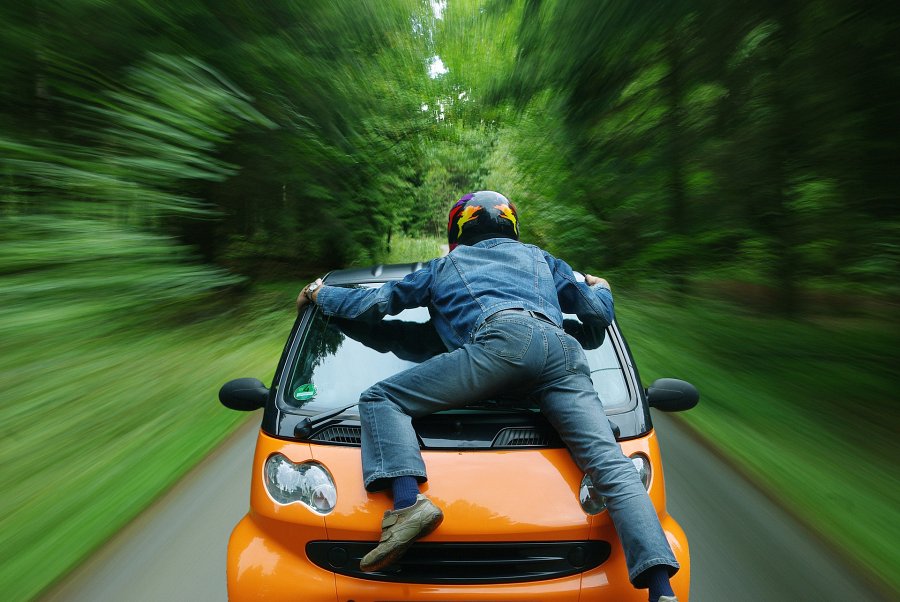 Biorąc to pod uwagę, trzeba być przygotowanym na każdą sytuację i mieć opracowany plan awaryjny. Najlepiej spisać na kartce zasady postępowania powypadkowego i mieć taką ściągę pod ręką (w samochodzie, domu, a nawet przy sobie). Warto zamieścić w niej informacje:l jak udzielić pierwszej pomocy,l do kogo zadzwonić (numery alarmowe, numery do osób z rodziny, które powiadomimy o zdarzeniu, a ponadto numery do osób i firm, które pomogą w późniejszych etapach),l co, gdzie i na podstawie jakich dokumentów załatwić, aby potem, w razie wystąpienia przykrego zdarzenia, nie wyrywać sobie włosów z głowy i nie ulegać emocjom.Stres i niewiedza najczęściej prowadzą do podejmowania błędnych decyzji. Najczęściej popełnianą z nich jest pochopny wybór firmy, która pomoże w odzyskaniu odszkodowania, np. za wypadek komunikacyjny czy uszczerbek na zdrowiu. Psycholog dr Piotr Mamcarz wskazuje, że będąc pod wpływem nerwów, jesteśmy zagubieni, bardziej podatni na wpływy z zewnątrz, łatwiej też ulegamy namowom i zawierzamy każdemu, kto nam dobrze życzy – choć w rzeczywistości tej osobie czy firmie może zależeć wyłącznie na własnych korzyściach, np. zysku. – Osobiście odradzam wszelkiego typu firmy odszkodowawcze, kryjące się pod wprowadzającymi w błąd nazwami, bardzo ładnymi i wiele obiecującymi w swoim brzmieniu, jednak tak naprawdę nie zawsze godnymi zaufania – radzi mecenas Artur Klimkiewicz, którego kancelaria specjalizuje się w sprawach o wypłatę świadczeń z tytułu wypadków. – Firmy odszkodowawcze często kuszą niskimi prowizjami, ale zarazem nie informują, że poszkodowany tak naprawdę uzyska sporo niższe odszkodowanie. Firmy takie często zawierają też niekorzystne ugody w imieniu poszkodowanych – robią to bez ich wiedzy i zgody na konkretne warunki.Warto zatem pamiętać, że pozytywny finał spawy zależy od tego, czy rozsądnie podeszliśmy do niej już na samym początku. Rozwaga to jedno, umiejętność jak najlepszego poradzenia sobie w trudnej sytuacji to drugie. – Klienci naszej kancelarii wiedzą już, że w razie wypadku najlepiej od razu zgłosić się do radcy prawnego i nie decydować na półśrodki – dodaje mecenas Klimkiewicz. Radca zgłosi szkodę, pomoże w prawidłowym zebraniu dokumentów, zaoferuje zastępstwo prawne i procesowe, m.in. przed sądem. A to ważne, bo tylko oddanie sprawy do sądu pozwala uzyskać odszkodowanie, zadośćuczynienie i rentę w stosownej kwocie – zwykle kilkanaście razy wyższej od tej, którą można uzyskać, decydując się z współpracę z tzw. firmą odszkodowawczą.